广州市黄埔区（中新广州知识城）2023年度第十一批次城镇建设用地征地示意图土地坐落：新龙镇福山村岐一经济合作社、福山村岐二经济合作社、福山村经济联合社、福山村大田经济合作社、福山村坪山经济合作社、福山村库一经济合作社、福山村库二经济合作社用地面积：466180平方米、合699.2700亩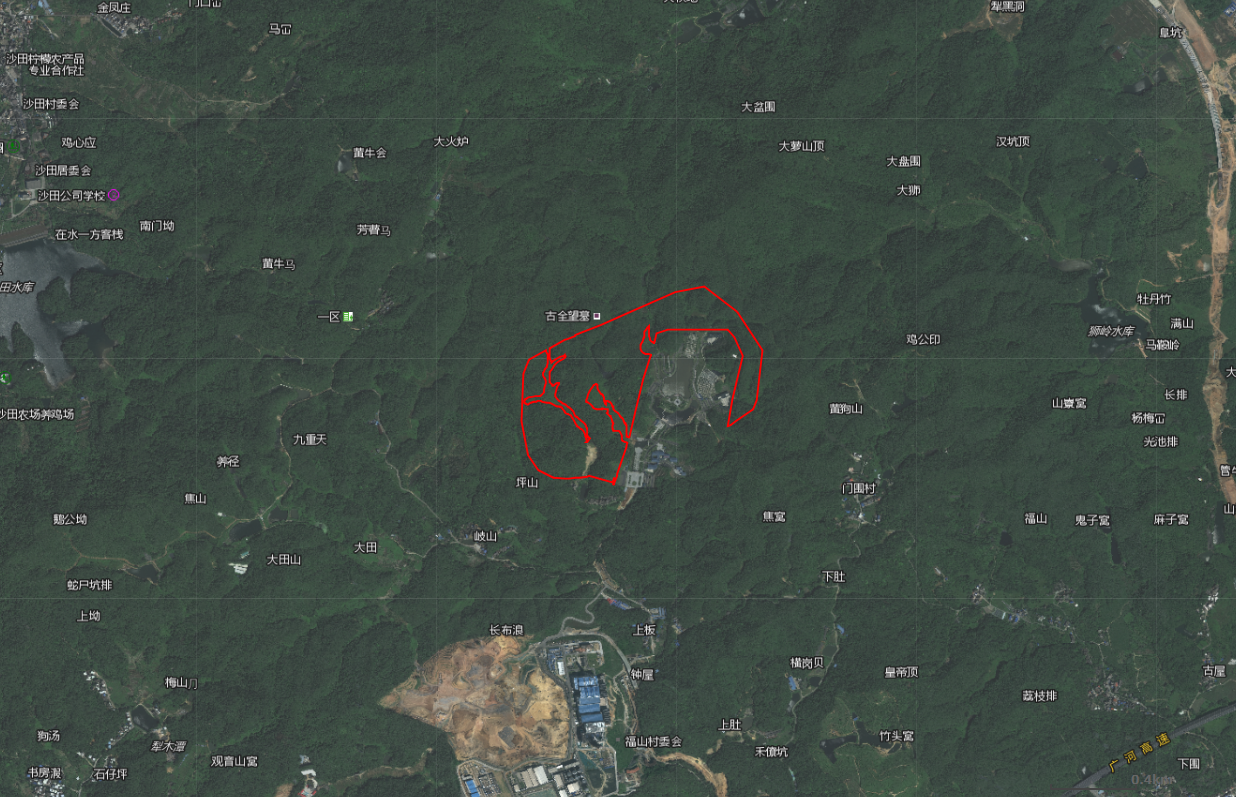 